Podzimní výstavka na téma: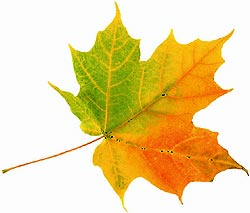 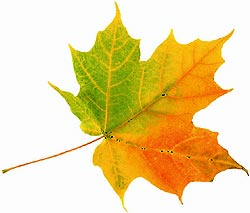  „Kdo si hraje, nezlobí“Dámský klub v pořádá  v sobotu  7.- 8.11.2015  od 14.hod. do 17. hodin v budově OÚ Tučín podzimní výstavku. (v sobotu 7.11. jen do 16:30)Pro návštěvníky bude připraveno malé občerstvení z produktů našich zahrádek a zahrad. Na setkání s Vámi se těší  Dámský klub Tučín. 